2027 United Kingdom Holidays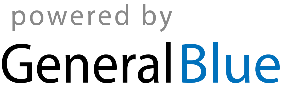 United Kingdom 2027 CalendarUnited Kingdom 2027 CalendarUnited Kingdom 2027 CalendarUnited Kingdom 2027 CalendarUnited Kingdom 2027 CalendarUnited Kingdom 2027 CalendarUnited Kingdom 2027 CalendarUnited Kingdom 2027 CalendarUnited Kingdom 2027 CalendarUnited Kingdom 2027 CalendarUnited Kingdom 2027 CalendarUnited Kingdom 2027 CalendarUnited Kingdom 2027 CalendarUnited Kingdom 2027 CalendarUnited Kingdom 2027 CalendarUnited Kingdom 2027 CalendarUnited Kingdom 2027 CalendarUnited Kingdom 2027 CalendarUnited Kingdom 2027 CalendarUnited Kingdom 2027 CalendarUnited Kingdom 2027 CalendarUnited Kingdom 2027 CalendarUnited Kingdom 2027 CalendarJanuaryJanuaryJanuaryJanuaryJanuaryJanuaryJanuaryFebruaryFebruaryFebruaryFebruaryFebruaryFebruaryFebruaryMarchMarchMarchMarchMarchMarchMarchSuMoTuWeThFrSaSuMoTuWeThFrSaSuMoTuWeThFrSa121234561234563456789789101112137891011121310111213141516141516171819201415161718192017181920212223212223242526272122232425262724252627282930282829303131AprilAprilAprilAprilAprilAprilAprilMayMayMayMayMayMayMayJuneJuneJuneJuneJuneJuneJuneSuMoTuWeThFrSaSuMoTuWeThFrSaSuMoTuWeThFrSa12311234545678910234567867891011121112131415161791011121314151314151617181918192021222324161718192021222021222324252625262728293023242526272829272829303031JulyJulyJulyJulyJulyJulyJulyAugustAugustAugustAugustAugustAugustAugustSeptemberSeptemberSeptemberSeptemberSeptemberSeptemberSeptemberSuMoTuWeThFrSaSuMoTuWeThFrSaSuMoTuWeThFrSa1231234567123445678910891011121314567891011111213141516171516171819202112131415161718181920212223242223242526272819202122232425252627282930312930312627282930OctoberOctoberOctoberOctoberOctoberOctoberOctoberNovemberNovemberNovemberNovemberNovemberNovemberNovemberDecemberDecemberDecemberDecemberDecemberDecemberDecemberSuMoTuWeThFrSaSuMoTuWeThFrSaSuMoTuWeThFrSa1212345612343456789789101112135678910111011121314151614151617181920121314151617181718192021222321222324252627192021222324252425262728293028293026272829303131Jan 1	New Year’s DayMar 7	Mother’s DayMar 26	Good FridayMar 28	Easter SundayMar 29	Easter MondayMay 3	Early May bank holidayMay 31	Spring bank holidayJun 20	Father’s DayDec 25	Christmas DayDec 26	Boxing DayDec 27	Christmas Day (substitute day)Dec 28	Boxing Day (substitute day)